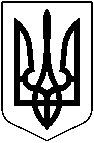                                                                     УКРАЇНАМАЛИНСЬКА МІСЬКА РАДА ЖИТОМИРСЬКОЇ ОБЛАСТІРОЗПОРЯДЖЕННЯМІСЬКОГО ГОЛОВИвід                  №   Про затвердження  Плану заходів на 2022-2023 роки у зв’язку з 90-ми роковинами Голодомору 1932-1933 років в УкраїніКеруючись  Законом України «Про місцеве самоврядування в Україні», на виконання Указу Президента України від 26.11.2021 №598/2021 «Про заходи у зв’язку з 90-ми роковинами Голодомору 1932-1933 років в Україні – геноциду Українського народу», постанови Кабінету Міністрів України від 15.07.2022 №825 «Про утворення Організаційного комітету з підготовки і проведення заходів у зв’язку з 90-ми роковинами Голодомору 1932-1933 років в Україні» та з метою гідного вшанування жертв Голодомору 1932-1933 років в Україні, вчиненого репресивним сталінським режимом, а також голодоморів 1921-1922 та 1946-1947 років в Україні, забезпечення належної організації та проведення заходів до Дня пам’яті жертв голодоморів у Малинській міській територіальній  громаді  у 2022-2023 роках Затвердити План заходів на 2022-2023 роки у зв’язку з 90-ми роковинами Голодомору 1932-1933 років в Україні (далі – План заходів), що додається.Виконавцям  забезпечити виконання Плану заходів, про що інформувати відділ культури виконкому Малинської міської ради до 27.11.2022 та 27.11.2023 років для узагальнення та інформування Житомирської обласної військової адміністрації до 29.11.2022 та 29.11.2023 років.Контроль за виконанням розпорядження покласти на заступника міського голови Віталія ЛУКАШЕНКА.Міський голова                                                            Олександр СИТАЙЛО     Додаток                                                                                       до розпорядження                                                                                      міського голови                                                                                      № ___   від  _____ПЛАНзаходів на 2022-2023 роки у зв’язку з 90-ми роковинами Голодомору 1932-1933 років в Україні1.Забезпечити:1) підготовку та проведення у міській територіальній громаді заходів жалоби у зв’язку з 90-ми роковинами Голодомору 1932-1933 років в Україні за участі представників органів місцевого самоврядування та громадськості;Структурні підрозділи виконавчого комітету  Малинської міської ради, старости міської територіальної громади26 листопада 2022 року25 листопада 2023 року2) урочисте покладання квітів до пам’ятників, пам’ятних знаків жертвам Голодомору;Структурні підрозділи виконавчого комітету  Малинської міської ради, старости міської територіальної громади, громадські об’єднання (за згодою)26 листопада 2022 року25 листопада 2023 року3) проведення засідань за «круглим столом», присвячених 90-м роковинам Голодомору 1932-1933 років в Україні, культурно-мистецьких, освітніх, інших патріотично-виховних заходів, спрямованих на поширення інформації про злочини тоталітарного репресивного сталінського режиму, а також  голодоморів 1921-1922 та 1946-1947 років в Україні.Структурні підрозділи виконавчого комітету  Малинської міської ради: управління освіти, молоді, спорту та національно-патріотичного виховання, відділ культури, головний спеціаліст з організаційної роботи та зв’язків з громадськістю, Малинський фаховий коледж (за згодою), ДНЗ «Малинський професійний ліцей» (за згодою)26 листопада 2022 року25 листопада 2023 року2.Організувати висвітлення заходів у зв’язку з 90-ми роковинами Голодомору 1932-1933 років в Україні та  вшанування жертв геноциду українського народу до Дня пам’яті жертв голодоморів, поширити у ЗМІ та соціальних мережах тематичних матеріалів про голодомори в Україні.Головний спеціаліст з внутрішньої політики виконавчого комітету  Малинської міської радилистопад 2022 рокулистопад 2023 року3.Упорядкувати місця поховання, пам’ятники, пам’ятні знаки жертвам Голодомору 1932-1933 років, голодоморів 1921-1922 та 1946-1947 років в Україні у населених пунктах Малинської міської територіальної громади.Управління житлово-комунального господарства виконавчого комітету  Малинської міської ради, старости міської територіальної громадилистопад 2022 рокулистопад 2023 року4.Підготувати звернення до релігійних організацій громади щодо проведення  панахид за жертвами Голодомору 1932-1933 років, голодоморів 1921-1922 та 1946-1947 років в Україні.Головний спеціаліст з внутрішньої політики виконавчого комітету  Малинської міської радилистопад 2022 рокулистопад 2023 року5.Оголосити 26 листопада 2022 року та 25 листопада 2023 року о 16.00 хвилину мовчання на вшанування жертв голодоморів.Виконавчий комітет  Малинської міської ради6.На території громади приспустити Державний Прапор України, обмежити проведення розважальних заходів.Виконавчий комітет  Малинської міської ради7.Ужити заходів із забезпечення порядку, безпеки та дотримання прав громадян під час проведення заходів у зв’язку з 90-ми роковинами Голодомору 1932-1933 років в Україні.Відділення поліції №1Коростенського РУП ГУНП в Житомирській області (за згодою)Заступник міського голови                                        Віталій ЛУКАШЕНКОПроект погоджено:Розробник:Олена ЖУРОВИЧ _______________08.11.2022Віталій ЛУКАШЕНКО08.11.2022Ігор МАЛЕГУС08.11.2022Олександр ПАРШАКОВ08.11.2022Сніжана ТРОХИМЧУК